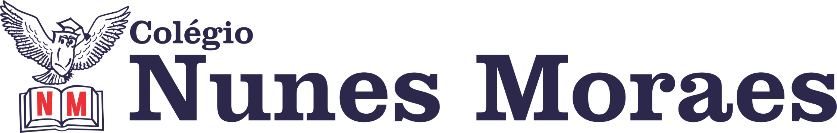 AGENDA DIÁRIA 3º ANO, 22 DE FEVEREIRO1ª AULA: PORTUGUÊS Capítulo 03: Educar a consciência.      Páginas: 67 a 71.Objetos de conhecimento: Campanha de conscientização.Aprendizagens essenciais: Ler e compreender textos do campo de atuação da vida pública, tais como panfletos e cartazes, identificando sua função social e elementos de convencimento.Atividades propostas: De olho na imagem p.67 e 68; Para relembrar p.70 e 71.Atividade para casa: De olho na imagem p.69.2ª AULA: INGLÊSBom dia! Na aula de hoje o/a estudante acompanhará:Explicação e atividades do capítulo 04 - páginas 38 a 42.Conteúdo: materiais escolares e cores.3ª AULA : MATEMÁTICAAVALIAÇÃO DE MATEMÁTICA 1.4ª AULA: ARTE.Capítulo 03: As partes do corpo.       Página: 38 a 47.Objetos de conhecimento: Corpo e movimento.Aprendizagens essenciais: Estabelecer relações entre as partes do corpo e destas com o todo corporal na construção do movimento dançado.Atividades propostas: Abertura do capítulo 3 p.38 e 39; Agora é com você p.40 e 41; Para ir além p.42 e 43.Atividade para casa: Agora é com você p.44 e 45; Para relembrar p.46 e 47.Bons estudos e uma ótima terça-feira!